Проект повестки дня внеочередного заседания № 3 Совета депутатовмуниципального округа ЧеремушкиОб утверждении повестки дня 03.03.2016 (до 5 мин.)Итого: 50 минут Завершение заседания - 15:50                                 Дата проведения:Время проведения:Место проведения:03.03.201615-00 ч.Администрация МО Черемушки№Вопрос, внесенный на заседание Совета депутатовПроект внесенВремя обсуждения вопроса1Утверждение сводного плана праздничных, досуговых и спортивных мероприятий на второй квартал 2016 годаУправа р-на Черемушки15 минут2О согласовании направления средств стимулирования управы района Черемушки города Москвы на проведение мероприятий по обустройству, текущему и капитальному ремонту дворовых территорийУправа р-на Черемушки20 минут3Разное:Поддержать инициативу Местного отделения партии «Единая Россия» - о расширении списка категорий граждан, имеющих право на компенсацию расходов по уплате взносов на капремонтМестного отделения партии «Единая Россия», Глава МО10 минут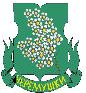 